Консультация для родителей«Современные гаджетыи их влияние на детей»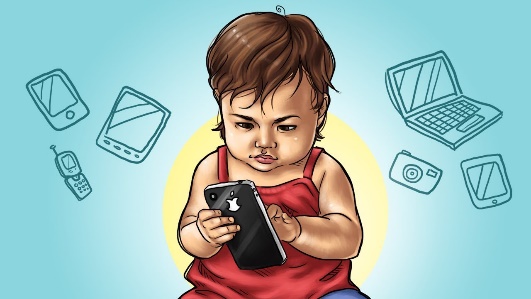             Уважаемые родители!    Предлагаю  Вам обсудить вопрос о современных гаджетах и их влиянии на детей, без которых сложно представить современный мир: компьютерах, мобильных телефонах, планшетах и прочих «продвинутых» штучках. Компьютер и дети - это тесная связь, которая с каждым годом становится все прочнее, а детки все раньше осваивают современную технику. В некоторых семьях, как только ребёнок научился сидеть, его сажают перед экраном. Домашний экран  совершенно вытеснил бабушкины сказки, мамины колыбельные песенки, разговоры с отцом. Экран становится главным «воспитателем» ребёнка. По данным ЮНЕСКО 93 % современных детей 3-5 лет смотрят на экран 28 часов в неделю. Это «безобидное» занятие вполне устраивает не только детей, но и родителей.    Однако, это, кажущееся безобидным, занятие таит в себе серьёзные опасности и может повлечь весьма печальные последствия.    Так насколько безопасно такое увлечение детей гаджетами? Есть два противоположенных мнения: одни родители-за, а другие категорически против. Истина, как водится, где-то посередине. Поэтому поговорим подробнее о современных гаджетах, о влиянии гаджетов на детей и о плюсах и минусах современных устройств. Минусы, безусловно, есть: во-первых, ухудшается здоровье: если ребенок часто сидит в интернете или играет в компьютерные игры, то, это чревато ухудшением зрения.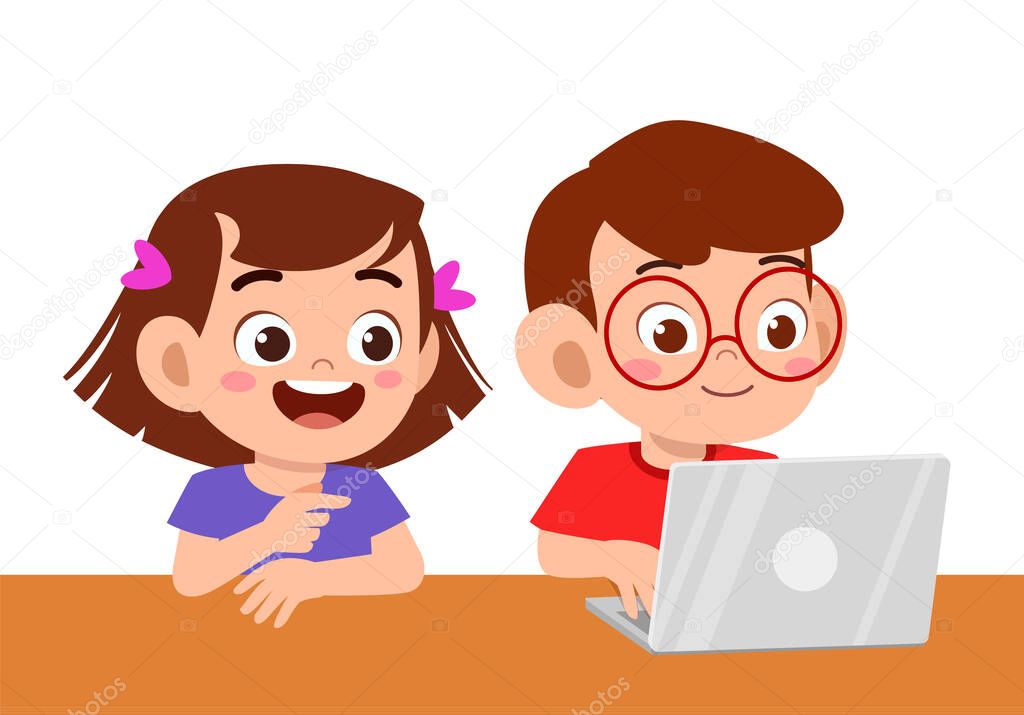 Возникает синдром  «сухого глаза» Это связано с тем, что из-за постоянной концентрации внимания человек перед монитором реже моргает. Дети очень увлечены игрой или просмотром мультфильма, и они забывают о таком простом действии. В результате слезная пленка высыхает и источается. Близорукость.  Если ребенок систематически держит экран на маленьком от себя расстоянии. Глаза вынуждены постоянно повышать резкость изображения, что чревато спазмом зрительных мышц. Оптимальное расстояние между глазами и монитором - 60-70 см.Малоподвижный образ  жизни. Дети, которые постоянно играют в планшетный компьютер или ноутбук, практически не двигаются, да и сидят со своими любимыми гаджетами, зачастую, сутулясь. Все это провоцирует искривление позвоночника и проблемы с осанкой.Наконец, интерактивные развлечения нередко приводят к головным болям, поскольку статичное напряжение, в первую очередь, ощущают мышцы шеи. От этого сдавливаются кровеносные сосуды, и снижается приток насыщенной кислородом крови к головному мозгу.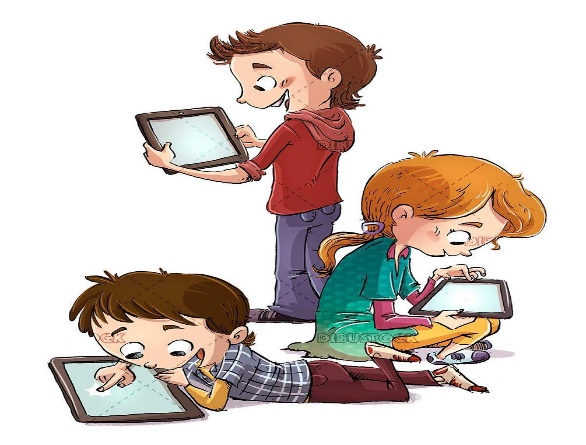 Минусы, безусловно, и в нанесении ущерба психическому здоровью.Во-первых, это отставание в развитии речи. В последние годы и родители, и педагоги всё больше жалуются на задержки речевого развития: дети позже начинают говорить, мало и плохо разговаривают, их речь бедна и примитивна. Специальная логопедическая помощь нужна практически в каждой группе детского сада.Однако, при чём здесь компьютер или планшет? Ведь ребёнок, сидящий у экрана, постоянно слышит речь. Разве насыщение слышимой речью не способствует речевому развитию? Какая разница, кто говорит с ребёнком - взрослый или герой мультфильма?Разница огромная. Речь-это не подражание чужим словам и не запоминание речевых штампов. Овладение речью в раннем возрасте происходит только в живом, непосредственном общении, когда малыш не только слушает чужие слова, но отвечает другому человеку, когда он сам включён в диалог. Причём, включён не только слухом и артикуляцией, но всеми своими действиями, мыслями и чувствами.  Для того, чтобы ребёнок заговорил, необходимо, чтобы речь была включена в его конкретные практические действия, в его реальные впечатления и главное, в его общение со взрослыми.Современные дети в большинстве своём слишком мало используют речь в общении с близкими взрослыми. Гораздо чаще они поглощают телепрограммы, которые не требуют их ответа, не реагируют на их отношение и на которые он сам никак не может воздействовать. Усталых и молчаливых родителей заменяет экран. Но речь, исходящая с экрана, остаётся малоосмысленным набором  чужих звуков, она не становится  «своей». Поэтому дети предпочитают молчать, либо изъясняются криками или жестами. В последнее время педагоги и психологи всё чаще отмечают у детей неспособность к самоуглублению, к концентрации на каком-либо занятии, отсутствие заинтересованности делом. Данные симптомы были обобщены в картину новой болезни «дефицит концентрации». Этот вид заболевания особенно ярко проявляется в обучении и характеризуется гиперактивностью, ситуативностью поведения, повышенной рассеянностью. Такие дети не задерживаются на каких-либо занятиях, быстро отвлекаются, переключаются, лихорадочно стремятся к смене впечатлений, однако многообразные впечатления они воспринимают поверхностно и отрывочно, не анализируя и не связывая между собой.   Им необходима  постоянная внешняя стимуляция, которую они привыкли получать с экрана.Многим детям стало трудно воспринимать информацию на слух – они не могут удерживать предыдущую фразу и связывать отдельные предложения, понимать, схватывать  смысл. Слышимая речь не вызывает у них образов и устойчивых впечатлений. Поэтому им просто неинтересно, скучно читать даже самые хорошие детские книжки. Ещё один факт, который отмечают многие педагоги – резкое снижение фантазии и творческой активности детей. Дети теряют способность и желание самостоятельно занять себя, содержательно и творчески играть. Они не прилагают усилий для изобретения новых игр, для сочинения сказок, для создания собственного воображаемого мира.   Им не интересно общаться друг с другом. Замечено, что общение со сверстниками становится всё более поверхностным и формальным: детям не о чём разговаривать, нечего обсуждать или спорить. Они предпочитают нажать кнопку и ждать новых готовых развлечений. Собственная самостоятельная, содержательная активность не только блокируется, но (!) не развивается, и даже не возникает, не появляется. Но, пожалуй, самое явное свидетельство нарастания этой внутренней пустоты – повышение детской жестокости и агрессивности. Конечно, мальчишки дрались всегда, но в последнее время изменилось качество детской агрессивности. Раньше, при выяснении отношений на школьном дворе, драка заканчивалась, как только противник оказывался лежащим на земле, т.е. побеждённым. Этого было достаточно, чтобы чувствовать себя победителем. В наше время победитель с удовольствием бьёт лежачего ногами, потеряв всякое чувство меры. Сопереживание, жалость, помощь слабому встречаются всё реже. Жестокость и насилие становится чем-то обыденным и привычным, стирается ощущение порога дозволенности. При этом дети не отдают себе отчёта в собственных действиях и не предвидят их последствий. 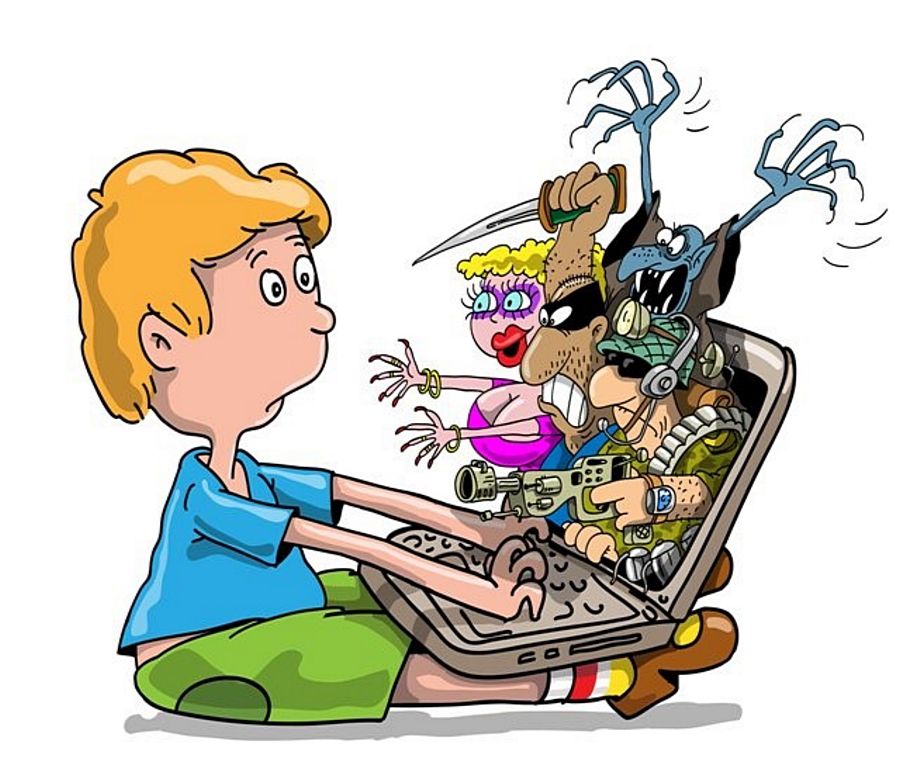 И наконец, детские психологи считают, что злоупотребление гаджетами приводит к формированию зависимости, когда ребенок все свободное время старается посвящать компьютерным играм и онлайн-просмотру мультиков, отказываясь от других развлечений. Лишившись любимого электронного устройства, дети начинают чувствовать себя некомфортно и капризничать.  Но, с другой стороны, такая зависимость появляется только в том случае, если у малыша нет альтернативных интересов. Постоянно находясь дома без определенных занятий, ребенку проще потратить свободное время на компьютер. Но как только появляются другие развлечения (прогулки, кружки, игры с родителями), он достаточно легко обходится без гаджетов. 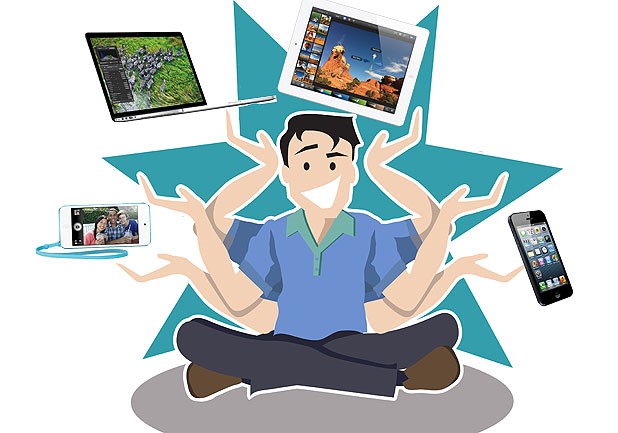      Но неужели всему виной  экран и компьютер?  Да, если речь идёт о маленьком ребёнке, не готовым  адекватно воспринимать информацию с экрана. Когда домашний экран поглощает силы и внимание малыша, когда планшет подменяет для маленького ребёнка игру, активные действия и общение с близкими взрослыми,  он, безусловно, оказывает мощное формирующее, вернее деформирующее влияние на становление психики и личности растущего человека.    Детский возраст – период наиболее интенсивного становления внутреннего мира,  построения своей личности. Изменить или наверстать упущенное в этот период в дальнейшем практически невозможно. Возраст раннего и дошкольного детства (до 6-7 лет)-период зарождения и формирования наиболее общих фундаментальных способностей человека. Термин «фундаментальных» здесь употреблён в самом прямом смысле-это то, на чём будет строиться  и держаться всё здание личности человека.    Итак, сказанное выше отнюдь не означает призыва  исключить компьютер, планшет из жизни детей. Вовсе нет. Это невозможно и бессмысленно. Но  в раннем и дошкольном детстве, когда внутренняя жизнь ребёнка только складывается,  экран  несёт в себе серьёзную опасность.     Просмотр мультиков для маленьких детей должен быть строго дозирован. При этом родители должны помочь детям осмыслить происходящие на экране события и сопереживать героям фильма.     Компьютерные игры можно вводить только после того, как ребёнок  освоил традиционные  виды детской  деятельности-рисование, конструирование, восприятие и сочинение сказок. И главное – когда он научится самостоятельно играть в обычные детские игры (принимать роли взрослых, придумывать воображаемые ситуации, строить сюжет игры и пр.)     Предоставлять свободный доступ к информационной технике можно только за пределами дошкольного возраста (после 6-7-лет),   когда дети  уже готовы к её использованию по назначению,  когда экран будет для них именно средством получения нужной информации, а не властным хозяином над их душами и не их главным воспитателем.